PERHITUNGAN KEBUTUHAN TENAGA BERDASARKAN BEBAN KERJA DALAMPENGURUSAN KLAIM ASURANSI RUMAH SAKIT ASRI JAKARTAKarya Tulis Ilmiah ini Disusun Untuk Memenuhi Persyaratan Dalam MenyelesaikanProgram Akademik Perekam Medis dan Informasi Kesehatan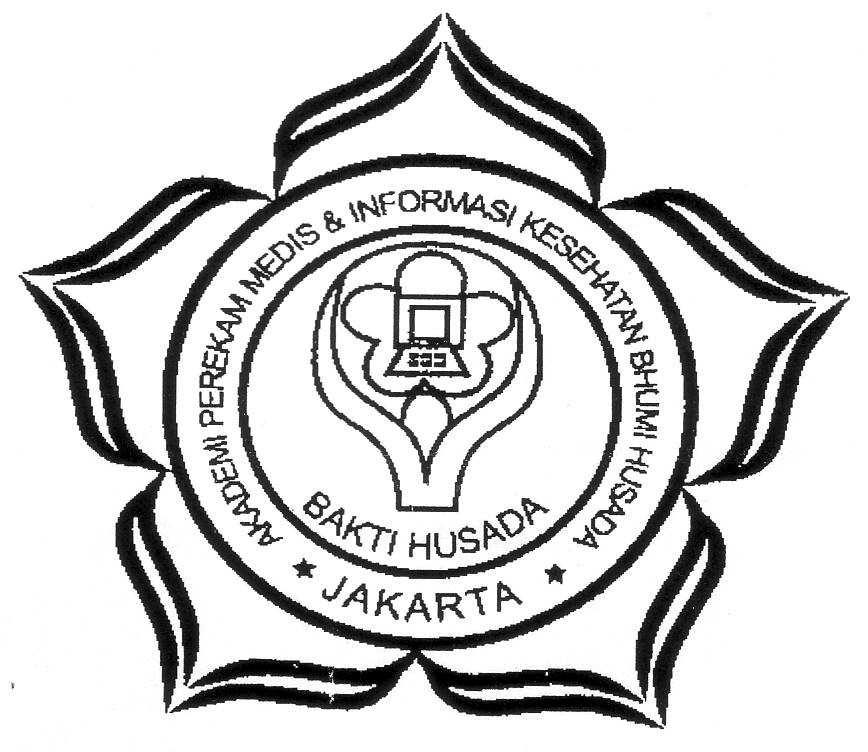 DISUSUN OLEH :RIA KOMALASARI (10013)AKADEMIK PEREKAM MEDIS DAN INFORMASI KESEHATANBHUMI HUSADA JAKARTATAHUN 2013ABSTRAKRia Komalasari : Perhitungan Kebutuhan Tenaga Berdasarkan Beban Kerja dalam Pengurusan Klaim Asuransi Rumah Sakit Asri. Karya Tulis Akhir Program Diploma III Akademi Perekam Medis dan Informasi Kesehatan Bhumi Husada Jakarta 2013. 37 Halaman, 3 tabel, 5 lampiran.	Rekam medis adalah kumpulan dari fakta-fakta atau bukti keadaan pasien, riwayat penyakit da pengobatan masa lalu serta saat ini yang ditulis oleh profesi kesehatan yang memberikan pelayanan kepada pasien.	Rumah Sakit Asri merupakan rumah sakit khusus bedah dan pelayanan reproduksi. Berdasarkan obervasi yang dilakukan pada bulan April didapat tidak ada petugas khusus yang menangani pengurusan klaim asuransi serta terdapat pekerjaan ganda atau satu orang petugas rekam medis mengerjakan pekerjaan rangkap sehingga terdapat pekerjaan yang tidak terselesaikan pada tepat waktu.	Ruang lingkup penelitian ini mengenai perhitungan kebutuhan tenaga berdasarka beban kerja dalam pengurusan klaim asuransi Rumah Sakit Asri. Metode yang digunakan dalam penelitian ini adalah metode penelitian deskriptif.	Berdasarkam hasil penelitian, maka jumlah teaga yang dihasilkan berdasarkan perhitungan WISN dibutuhkan satu orang tenaga rekam medis untuk pengurusan klaim asuransi.	Agar tidak adanya pekerjaan ganda,  maka uraian tugas di Unit Rekam Medis Rumah Sakit Asri diperbaharui kembali. Perlu pertimbangan khusus penambahan petugas rekam medis dam pengurusan klaim asuransi, mengingat rekam medis bersifat rahasia.